INDICAÇÃO Nº 1644/2021Sr. Presidente:                                  O vereador Eder Linio Garcia - PTB solicita que seja encaminhado a Exma. Sra. Prefeita Municipal Lucimara Godoy Vilas Boas a seguinte indicação:     Avaliação para que “seja feito poda drástica na árvore” localizada à Teresa BarbisanLazzaretti  nº100 , Ana Carolina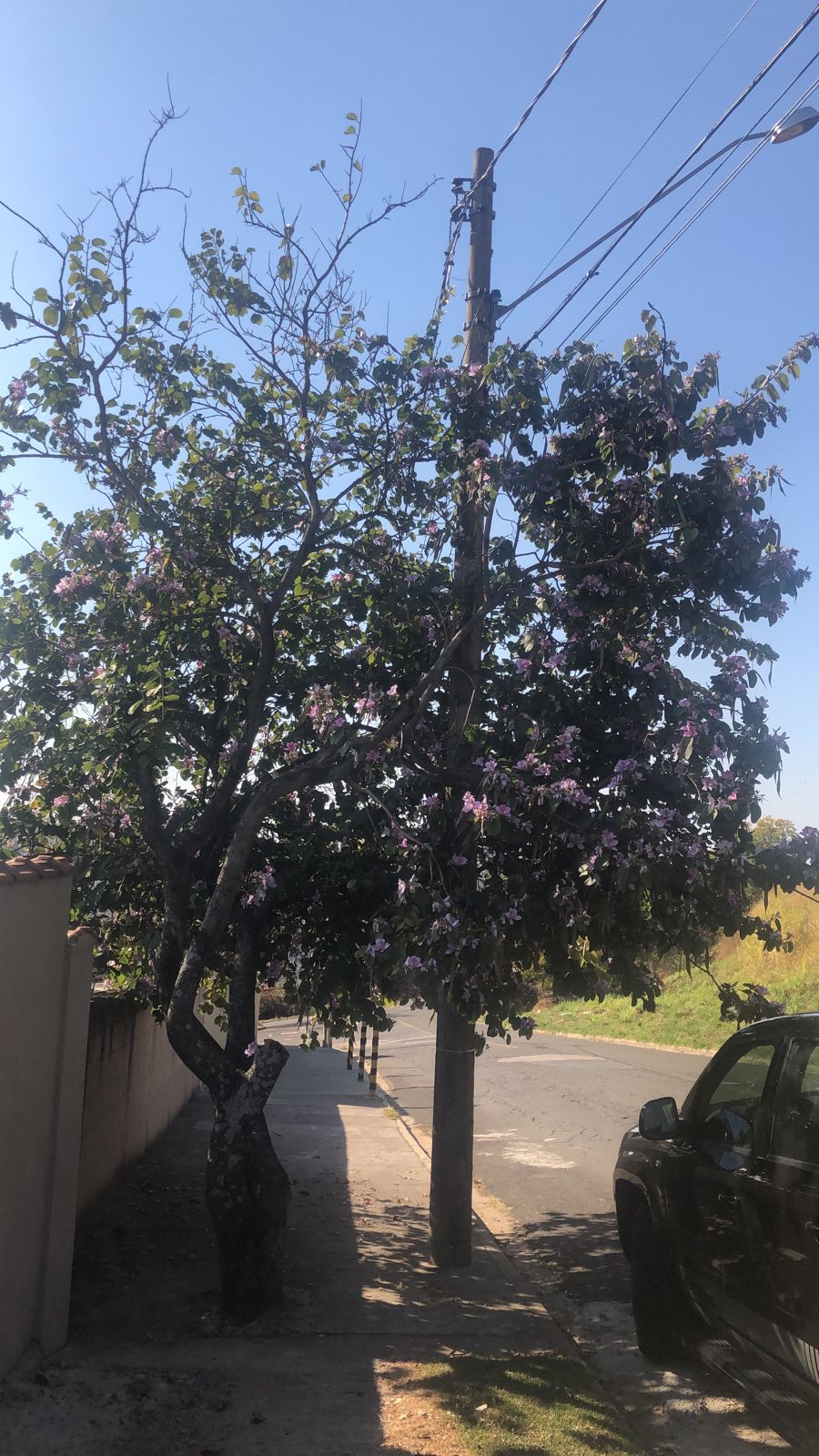 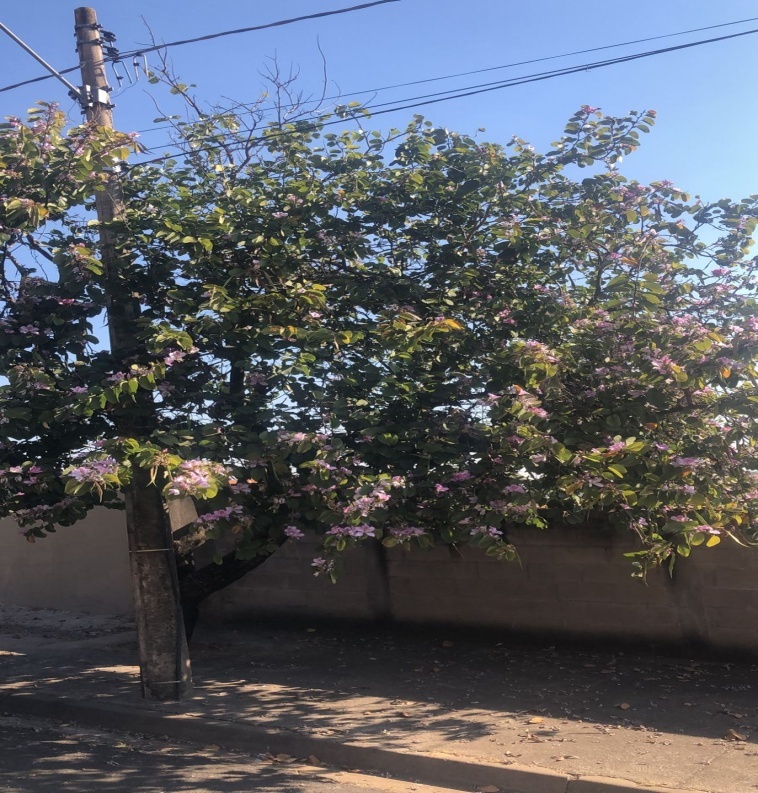 Justificativa: Solicito uma avaliação para que seja solucionado o problema em questão, uma vez que a árvore esta em contato com a fiação elétrica.	Valinhos, 23 de agosto de 2021.			 Eder Linio Garcia  				           Vereador - PTB